ZÁMER a PODMIENKY priameho nájmu majetku Žilinského samosprávneho krajač. 01/2022Gymnázium, Javorová 5, 015 21 Rajec, v zriaďovateľskej pôsobnosti Žilinského samosprávneho kraja, Komenského 48, 011 09 Žilina (ďalej len „vyhlasovateľ“) podľa § 9 a ods. 9 zákona č. 446/2001 Z. z. o majetku vyšších územných celkov v znení neskorších predpisov a v zmysle Zásad hospodárenia a nakladania s majetkom Žilinského samosprávneho kraja zverejňuje zámer  prenajať časť svojho dočasne prebytočného majetku formou priameho nájmu.Predmetom priameho nájmu je:nebytový priestor – učebne nachádzajúce sa na 2. poschodí budovy školy, v stavbe so súp. č. 152, postavenej na pozemku parc. KN-C č. 1040/2 v kat. území Rajec, zapísanej na LV č. 2334 pre vlastníka Žilinský samosprávny kraj, v správe Gymnázia, Javorová 5, 015 21 RajecNebytový priestor – učebňa č. 36 o rozlohe 88 m2Nebytový priestor – učebňa č. 38 o rozlohe 60 m2Nebytový priestor – učebňa č. 39 o rozlohe 63 m2Podmienky nájmu:Uchádzač nesmie byť osobou v zmysle § 9a odsek 6 a 7 zákona č. 446/2001 Z. z. o majetku vyšších územných celkov v znení neskorších predpisov, o čom je povinný predložiť písomné prehlásenie ako súčasť svojej ponuky.Najnižšia ponuková cena za predmet nájmu: 15 €/m2/rok v prípade výchovnovzdelávacej a telovýchovnej činnosti bez energiíDoba nájmu: určitá, najviac na dobu 1 rok.Účel nájmu: výchovno-vzdelávacia a telovýchovná činnosť Lehota na doručenie cenových ponúk záujemcov je do 28.9.2022 do 12,00 hod. Ponuku treba predložiť na sekretariát vyhlasovateľa alebo poštou na adresu: Gymnázium, Javorová 5, 015 21 Rajec tak, aby bola zaevidovaná na sekretariáte vyhlasovateľa do 28.9.2022 do 12,00 hod.Ponuka uchádzača musí obsahovať: - pri FO: meno, priezvisko, rodné priezvisko, adresa trvalého bydliska, - pri FO – podnikateľovi: meno, priezvisko, obchodný názov, miesto podnikania, IČO,      DIČ, IČ DPH (ak je pridelené) - pri PO: obchodné meno, právnu formu, sídlo, IČO, DIČ, IČ DPH (ak bolo pridelené),   doklad o ustanovení štatutárneho zástupcu konať za PO, ponúknutú cenu a spôsob jej zaplatenia, účel využitia predmetu priameho nájmu vzhľadom na predmet činnosti, ktorý záujemca bude na predmete nájmu vykonávať.Ponuka musí byť v zalepenej obálke, označenej heslom „Priamy nájom č. 01/2022, NEOTVÁRAŤ“.Obhliadka predmetu priameho nájmu sa uskutoční dňa 21.9.2022 v čase od 10:00 hod do 11:00 hod. Mimo tohto termínu je možné obhliadku predmetu nájmu uskutočniť vo vopred dohodnutých termínoch podľa záujmu uchádzačov tak, že uchádzač nahlási svoj záujem o miestnu obhliadku predmetu nájmu telefonicky na tel. číslach 041/5422118, 041/5424507. Vyhlasovateľ je oprávnený zmeniť alebo zrušiť podmienky priameho nájmu, prípadne odmietnuť všetky predložené ponuky.Každý uchádzač je oprávnený oboznámiť sa s identifikačnými údajmi predmetu priameho nájmu (list vlastníctva, prípadne iné písomnosti a skutočnosti viažuce sa k predmetu nájmu) priamo u kontaktnej osoby: RNDr. Henrieta Melišová, tel. 041/5422118. Uchádzač sa podaním svojej ponuky zaväzuje zachovať mlčanlivosť o všetkých skutočnostiach, o ktorých sa dozvie v súvislosti s procesom získania informácií ohľadom nájmu.Vyhodnotenie predložených ponúk sa vykoná dňa 29.9.2022 o 9:00 na Gymnáziu, Javorová 5, 015 21 Rajec v kancelárii riaditeľky školy, prostredníctvom komisie, ktorú menuje riaditeľka školy (najmenej traja členovia). Každý uchádzač má právo zúčastniť sa na otváraní obálok. S víťazom predloženej ponuky môže správca majetku uzatvoriť nájomnú zmluvu.Vyhlasovateľ si vyhradzuje právo určiť právnu formu realizácie priameho nájmu nájomnou zmluvou. Uchádzač sa zaväzuje akceptovať zmluvné podmienky uvedené v nájomnej zmluve (označenie zmluvných strán, predmet nájmu, účel nájmu, výška a splatnosť nájomného, doba nájmu, práva a povinnosti zmluvných strán, skončenie nájmu). O výsledku vyhodnotenia budú všetci záujemcovia písomne informovaní.V Rajci, 6.9.2022Za vyhlasovateľa: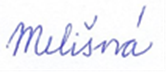                                                                                      ...........................................................                                                                                            RNDr. Henrieta Melišová, v. r.                                                                                                     riaditeľka školy